O B E C   D O L N Ý   L I E S K O V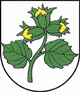               018 21  Dolný Lieskov 193    
Výberové konanie na obsadenie funkcie riaditeľa/-ky materskej školy      Obec Dolný Lieskov, 018 21 Dolný Lieskov 193, v zmysle § 4 zákona č. 596/2003 Z. z. o štát-nej správe v školstve a školskej samospráve a o zmene a doplnení niektorých zákonov v znení ne-skorších predpisov a zákona č. 552/2003 Z. z. o výkone prác vo verejnom záujme v znení neskorších predpisov vypisuje výberové konanie na obsadenie funkcieriaditeľa/-ky Materskej školy018 21 Dolný Lieskov 193s predpokladaným termínom nástupu 07. 08. 2023Kvalifikačné predpoklady:Vzdelanie podľa § 11 a § 12 zákona č. 138/2019Z. z. o pedagogických zamestnancoch a od-borných zamestnancoch a o zmene a doplnení niektorých zákonov v znení neskorších pred-pisov a podľa vyhlášky MŠVVaŠ SR č. 1/2020 Z. z. o kvalifikačných predpokladoch pedagogických zamestnancov a odborných zamestnancov – najmenej úplné stredné odbornévzdelanie na výkon pracovnej činnosti v príslušnej kategórii a v podkategórii pedagogickéhozamestnancasplnenie podmienky zaradenia do kariérového stupňa samostatný pedagogický zamestnanecmať ku dňu uskutočnenia výberového konania najmenej päť rokov pedagogickej činnosti.Ďalšie požeadované predpoklady:spôsobilosť na právne úkony v plnom rozsahuzdravotná spôsobilosťovládanie štátneho jazykakomunikačné, organizačné a riadiace schopnosti.Zoznam dokladov, ktoré treba pripojiť k prihláške do výberového konania:žiadosť o zaradenie do výberového konaniaosobný dotazník, profesiný štruktúrovaný životopisúradne overený doklad o dosiahnutom vzdelaní ( v prípade dosiahnutého vysokoškolskéhovzdelania druhého stupňa priložiť aj štátnicové vysvedčenie)čestné vyhlásenie o splnení predpokladu bezúhonnosti podľa § 15 zákona č. 138/2009 Z. z.o pedagogických zamestnancoch a odborných zamestnancoch a o zmene a doplnení niekto-rých zákonov v znení neskorších predpisovnávrh koncepcie rozvoja školského zariadeniapotvrdenie o dĺžke výkonu pracovnej činnosti vydané každým predchádzajúcim zamestnáva-teľom, u ktorých bola vykonávaná pracovná činosť pedagogického zamestnancačestné prehlásenie o zdravotnej spôsobilosti na výkon činnosti pedagogického zamestnancapísomný súhlas uchádzača na použitie osobných údajov pre účely výberového konania podľa zákona č. 18/2018 Z. z. o ochrane osobných údajov a o zmene a doplnení niektorých zákonovPlatové podmienky sú určené v súlade so zákonom č. 553/2003 Z. z. o odmeňovaní niektorých zamestnancov pri výkone práce vo verejnom záujme a o zmene a doplnení niektorých zákonov v znení neskorších predpisov.Prihlášky s požadovanými dokladmi je potrebné zaslať, prípadne osobne doručiť na adresu:Obec Dolný Lieskov, obecný úrad, 018 21 Dolný Lieskov 193, v termíne najneskôr do 3. 8. 2023 do 12.00 hod. v zalepenej obálke s označením „Výberové konanie MŠ Dolný Lieskov – neotvárať“.Termín, čas a miesto výberového konania uchádzačom, ktorí sa prihlásia do výberového konania a splnia podmienky výberového konania bude písomne oznámený, najmenej 7 dní pred dňom uskutočnenia výberového konania.